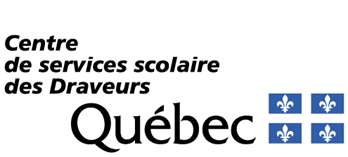 Découvrir, grandir, devenirOrganisation du transport scolaire 2024-2025 pour les élèves fréquentant le service de gardeCe questionnaire à compléter s’adresse au détenteur de l’autorité parentale des enfants ayant droit au transport scolaire et fréquentant le service de garde.Veuillez compléter ces renseignements et retourner ce questionnaire au service de gardeau plus tard le vendredi 26 avril 2024.École :	Degré : Nom et prénom de l’élève : 	No. de fiche : Adresse du domicile : Dans le cadre de l’organisation du transport scolaire pour septembre 2024, étant donné que votre enfant fréquentera le service de garde, nous profitons de cette occasion pour vous demander votre intention pour 2024-2025.Si vous avez coché OUI à l’un de ces énoncés, nous comprendrons que vous n’aurez pas besoin de transport scolaire pour cette période. Dans ce cas, aucun transport ne sera prévu pour votre enfant.Il est bien évident que si votre situation changeait, soit avant la rentrée scolaire ou durant l’année scolaire, VOUS DEVREZ AVISER LA SECRÉTAIRE AFIN QUE LE SERVICE DU TRANSPORT PUISSE PROCÉDER AUX AJUSTEMENTS NÉCESSAIRES.En foi de quoi, nous avons signé la présente.Nom et prénom du détenteur de l’autorité parentale	Signature	Date		(en lettres moulées)Réservé à l’usage de la secrétaireS’il y a un crochet à OUI, il faut consigner le code approprié dans GPI – Année 24-25Données scolaires/ Transporté par les parentsJe prévois reconduire mon enfant au service de garde tous les matins et je prévois aller le chercher à tous les soirs sans aucune exception.OUI	NON	TG_ _(TG + no de l’école)Je prévois reconduire mon enfant au service de garde tous les matins sans aucune exception.OUI	NON	TG _ _-AM(TG + no de l’école-AM)Je prévois aller chercher mon enfant au service de garde tous les soirs sans aucune exception.OUI	NON	TG_ _-PM(TG + no de l’école-PM)